Средняя  речевая группаЧитательская грамотностьТема: В. Катаев «Дудочка и кувшинчик».Цель: понимание детьми главной мысли и содержания сказки.Были проведены игры «Один - много», «Назови ласково».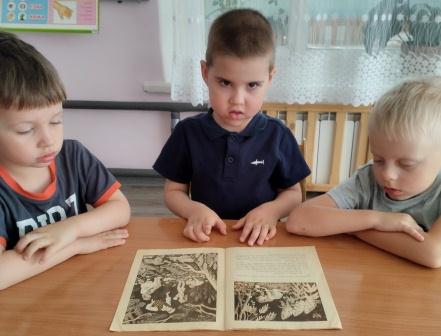 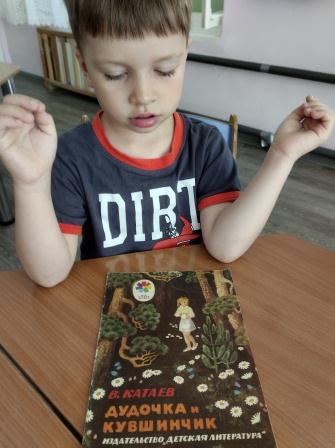 Тема: Д. Мамин – Сибиряк «Сказка про храброго зайца».Цель: формировать способность сопереживать героям рассказа, и доброжелательного отношения к ним.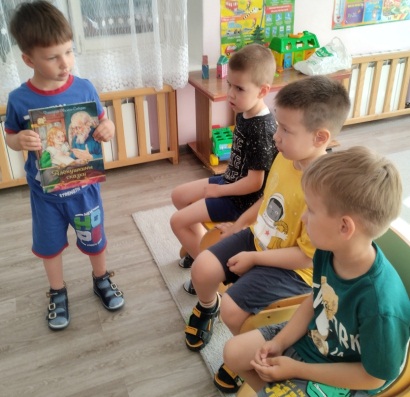 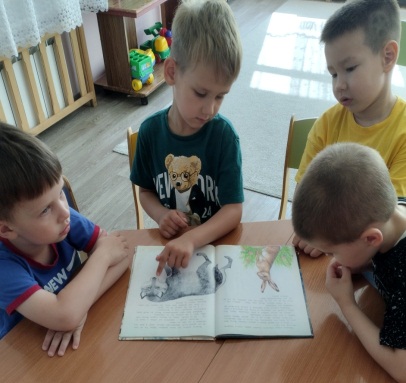 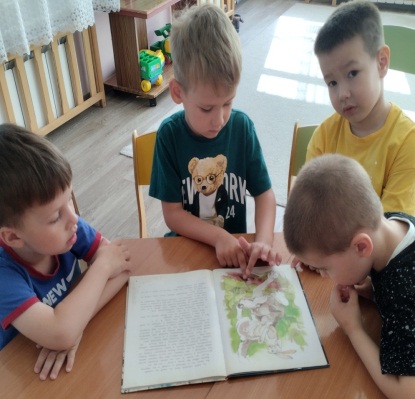 Тема: Русская народная сказка «Лисичка - сестричка и серый волк».Цель: формировать умение отвечать на вопросы по тексту полными предложениями, помочь оценить поступки героев.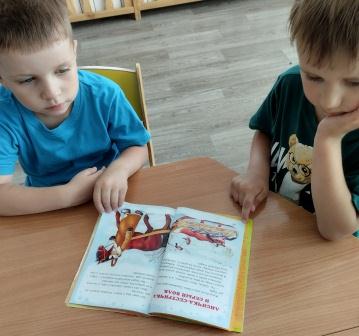 Средняя  речевая группаЕстественнонаучная грамотностьТема: «Цветное молоко».Цель:  изучение смешивания красок с молоком. Дети  видят взрыв красок. Жидкое мыло вступает в реакцию с молоком и заставляет краски двигаться, оно отталкивает жир, соединяющийся в молоке.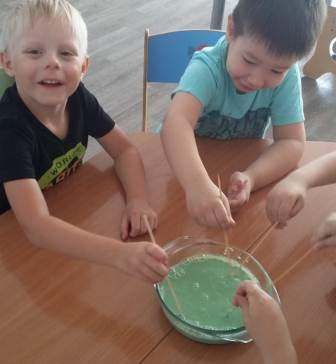 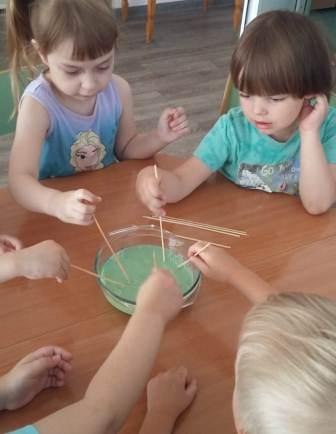 Тема: «Вода – волшебный растворитель».Цель:  выявить свойства воды: прозрачная, без запаха, в ней растворяются некоторые вещества (соль, сахар, сок лимона).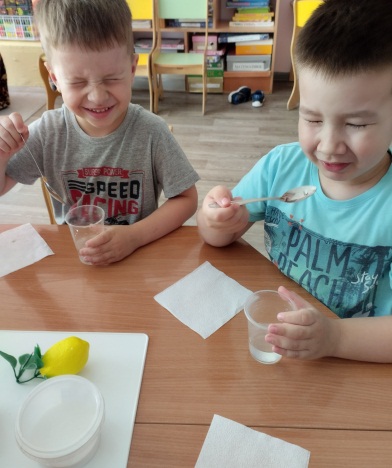 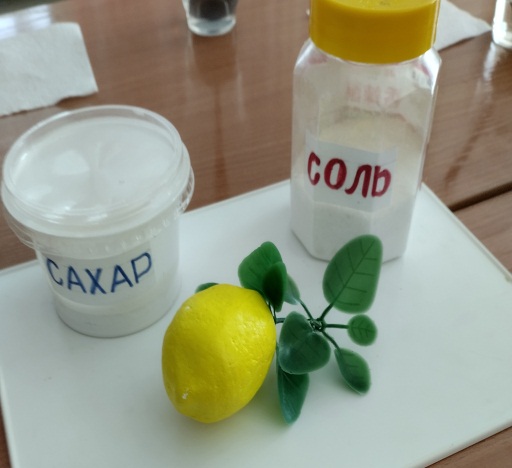 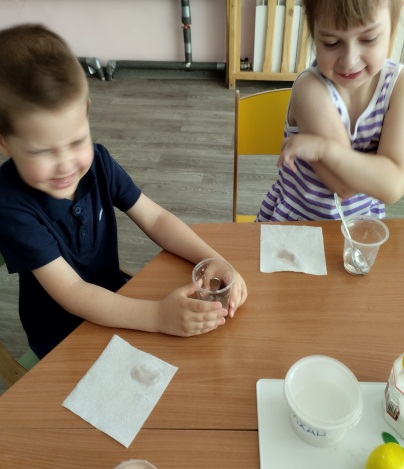 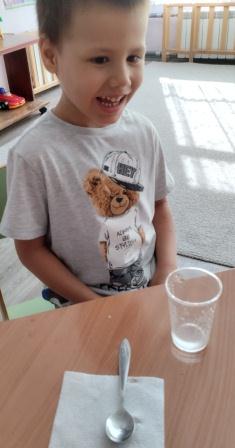 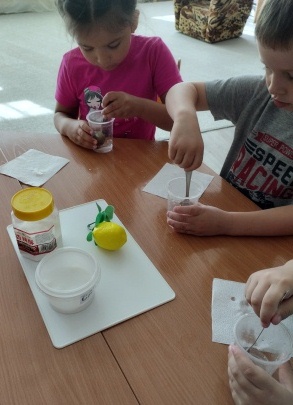 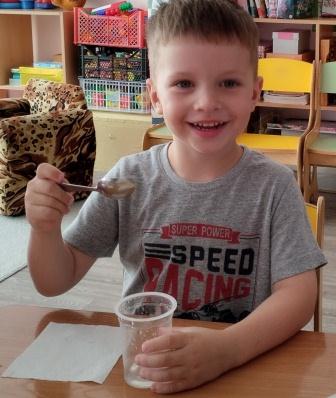 